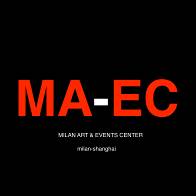 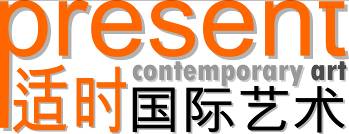 简·直    JIAN · ZHILinearità e Semplicità nel Tutto/Linearity and Simplicity of the Wholecurated by Alessia Locatellifrom 11 to 28 February 2015grand opening on Tuesday, 10 February at 6pmpress release, 30.01.2015MA-EC - Milan Art & Events Center presents the exhibition 简•直 JIAN • ZHI Linearità e Semplicità nel Tutto/Linearity and Simplicity of the Whole by the young Chinese artist Ping Li on display from 11 to 28 February and curated by Alessia Locatelli. This solo exhibition consists of about 35 works, oil on canvas, medium and big size, among which there is a group of never seen before pieces made especially for the occasion.The geometric canvases, which are an expression of the artistic research of Ping Li in regards to the space-time representation, connect with the surrounding environment and offer to the eye of the beholder new points of view. Examples of this are the works from the series Nuove Sostanze/New substances (2014) where the colour creates an unexpected tridimensionality, while in the series Spazio/Space (2015) the structures, fragmented by small light spots, reveal a sense of captivating depth. On display there are the Punti/Points (2014), bending forms of tenuous softened and intentionally blurred hues. Ping Li's painting is extremely modern: it is about man, contemporaneity, its contradictions and has the role of the mediator in connecting different locations, tales, ways and speech. At the same time it underlines how the “different” is just another side of what is considered “normal” and how many “different” things all together are an asset for everyone.Ping Li was born in 1987 in Yongzhou, the Chinese province of Hunan. He graduated from the South-Central University for Nationalities in China in 2011, after that he obtained a Master's degree in painting at the Academy of Fine Arts of Bologna; from 2009 on he has successfully exhibited in solo and group exhibitions in Italy and China. Present Contemporary ArtPresent Contemporary Art is the company that owns three enterprises active in the art field: MA-EC - Milan Art & Events Center, Present Art Community and Present Art Festival Shanghai. Since 2004 Present Contemporary Art has been promoting and endorsing networking with other cultures through its activities next to big Chinese companies in order to offer business consulting solutions by creating occasions for encounters with Western partners that are interested in the art market. MA-EC - Milan Art & Events Center is a new enterprise born in 2013, and with 300sqm of space, four expository rooms, three display windows facing Via Lupetta in the heart of Milan, very close to the Cathedral, unites visual arts, design and culture; it is a workshop where to compare experiences, value creativity, develop art projects, organize and create social events, support new synergies and collaborations in a context of communication and promotion. Through the exhibitions MA-EC creates a bridge between East and West under the banner of art and culture. The commitment of MA-EC turns to the endorsement and promotion of artists, emerging and famous, in order to be a important reference point for collectors, investors and enthusiasts. Special attention must be reserved to the site-specific projects aiming at getting into contact with the city, and to the building of an innovative net able to connect with the international contemporary art. MA-EC is after all a virtual platform that allows people to always keep up with the most up-to-date trends. MA-EC is the venue of the Club di Collezionisti e Mecenati/Club of Collectors and Patrons that aims to promote and spread contemporary art in China and Italy through international cultural exchanges for the creation of a network of business relationships.DetailsTitle 简·直 JIAN · ZHI Linearità e Semplicità nel Tutto/	简·直 JIAN · ZHI Linearity and Simplicity of the WholeCurated by Alessia LocatelliVenue MA-EC - Milan Art & Events Center - Via Lupetta 3, MilanDates 11 - 28 February 2015Grand opening Tuesday,10 February at 6pmOpening hours Tuesday to Friday at 10am-1pm and 3pm-7pm / Saturday at 3pm-7pmInfo Ph. +39 02 39831335 - staff@wepresentart.comPress OfficeIBC Irma Bianchi CommunicationPh. +39 02 8940 4694 - info@irmabianchi.it text and photo downloads from www.irmabianchi.it